Hoofddorp, Holland | 5. januar, 2011ASICS lancerer 2011 sin største reklamekampagne nogensindeASICS, en ledende verdensomspændende producent af sportsudstyr, har annonceret lanceringen af sin 2011 kampagne: “Sport Releases More Than Just Sweat.”, skabt af det San Diego baserede kreative bureau Vitro, hvilket er ASICS’ største marketing initiativ til dato og lanceres globalt i løbet af januar måned.  Den nye kampagne promoverer begrebet at frigive negativ energi og tanker for at overvinde forhindringer, der normalt ville holde én tilbage, hvilket første gang blev introduceret i 2010 kampagnen. Den integrerer også den grundlæggende filosofi og forkortelsen for ASICS’ mærke, ”Anima Sana in Corpore Sano”, som er latinsk for ”En Sund Sjæl i et Sundt Legeme”. Som det største marketing initiativ til dato, er det blevet udvidet ud over kun at omfatte løb ind på alle sportsområder og inkluderer fodtøj, accessories og beklædning i en samlet indsats. Visuelt viser kampagnen negative ord som ”stress”, ”frygt”, ”tvivl” og ”angst” bogstaveligt ved, at kroppen kaster disse ord fra sig under træning, der illustrerer sports dynamiske kraft på det menneskelige sind. Reklamen skaber ydermere en emotionel forbindelse ved at frembringe en følelse af, at i det øjeblik der kommer fart på hjertet, enten ved at være engageret i løb, tennis, volleyball eller en anden fitness aktivitet, så smelter disse negative følelser.  Med lanceringen i januar 2011 over hele verden vil produktplaceringerne figurere i transmissioner, på tryk og online. I Europa vil ASICS fordoble sin medie-investering med et fokus på at opbygge deres brand med den globale brand kampagne. Speciale-titler vil få betydelige investeringer, såvel som bredere livsstilsmedier. Brandet vil udvide dets rækkevidde gennem Tv-reklamer på nogle af de vigtigste markeder (Storbritannien, Spanien, Frankrig og Tyskland) og i 59 lande via Eurosport. Digitalt vil ASICS blive stærkt præsenteret via søgemaskiner, blogs, medie partneres websider og ASICS’ førende webside indenfor løb, asics.dk.ASICS’ Tv-reklame for 2011 kan blive set via følgende websideadresse: http://www.youtube.com/user/ASICSvideo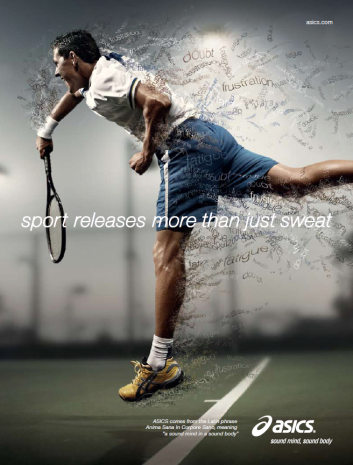 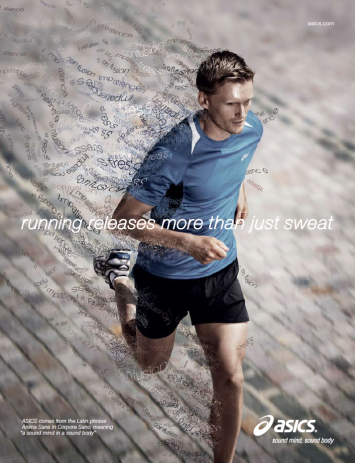 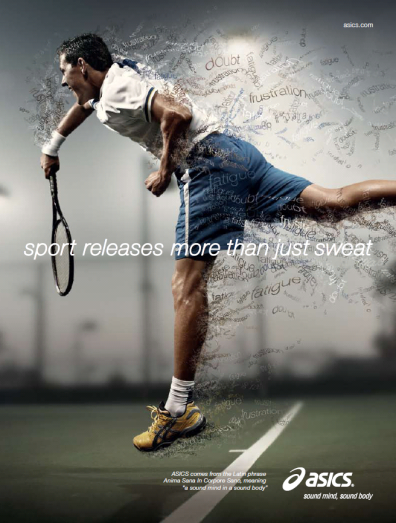 